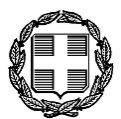          Ηράκλειο Αττικής, 31/08/2021ΕΛΛΗΝΙΚΗ ΔΗΜΟΚΡΑΤΙΑ			 ΝΟΜΟΣ ΑΤΤΙΚΗΣΔΗΜΟΣ ΗΡΑΚΛΕΙΟΥ 				         Αρ. πρωτ. οικ.: 16245AYTOTΕΛΕΣ ΓΡΑΦΕΙΟ ΝΟΜΙΚΗΣ ΥΠΗΡΕΣΙΑΣ Στ. Καραγιώργη 2 – Τ.Κ.14121Τηλ. 2132000121, 141 Fax. 2102716637Email: p.s.amourgis@iraklio.grΠρος: Τμήμα Ανθρωπίνου Δυναμικού           Γραφείο Δημάρχου, κ. Μπάμπαλου                                                             Γραφείο Γενικού Γραμματέα, κ. ΚοκκόληΘέμα: «Αποτελέσματα της υπ’ αριθμ. 14832/3-8-2021 Προκηρύξεως με θέμα «Πρόσκληση του Δήμου Ηρακλείου Αττικής για Υποβολή Αιτήσεων για την κάλυψη μίας (1) θέσης για άσκηση υποψηφίου/ιας δικηγόρου στον Δήμο»Κατόπιν της υπ’ αριθμ. 14832/3-8-2021 προκηρύξεως με θέμα «Πρόσκληση υποβολής αιτήσεων για την άσκηση ενός υποψηφίου δικηγόρου στο Δήμο Ηρακλείου» και της υπ’ αριθμ. 16119/30-08-2021 αίτησης της Σερδάρη Μαρίας επιλέγεται η συγκεκριμένη υποψήφια για την κάλυψη της θέσεως αυτής, καθώς ήταν η μοναδική που εκδήλωσε ενδιαφέρον για την θέση αυτή και πληροί όλες τις αναγραφόμενες στην προκήρυξη προϋποθέσεις. ΠΑΝΤΕΛΗΣ Σ. ΑΜΟΥΡΓΗΣΔικηγόρος – Νομικός σύμβουλοςΠροϊστάμενος Νομικής Υπηρεσίας Δήμου Ηρακλείου Αττικής